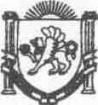 Республика КрымНижнегорский районЧкаловский сельский совет34-я сессия I-го созываРЕШЕНИЕ №925.12.2017г.		 							с.ЧкаловоО принятии на баланс объекта культурного наследия, расположенного на территории Чкаловского сельского поселения Нижнегорского района Республики Крым.На основании положений Федерального закона от 06.10.2003 № 131-ФЗ «Об общих принципах организации местного самоуправления в Российской Федерации», Федерального закона от 25.06.2002 № 73-ФЗ «Об объектах культурного наследия (памятниках истории и культуры) народов Российской Федерации», Федерального закона от 12.02.2015 № 9-ФЗ «Об особенностях правового регулирования отношений в области культуры и туризма в связи с принятием в Российскую Федерацию Республики Крым и образованием в составе Российской Федерации новых субъектов – Республики Крым и города федерального значения Севастополя», Уставом муниципального образования Чкаловское сельское поселение Нижнегорского района Республики Крым, Чкаловский сельский совет  РЕШИЛ:Принять на баланс Администрации Чкаловского сельского поселения, следующий объект культурного наследия находящиеся на территории поселения. Приложение № 1.Настоящее решение вступает в силу с 01.01.2018г.Контроль за исполнением настоящего постановления оставляю за собой.Председатель Чкаловского сельского совета-глава администрации Чкаловского сельского поселения	М.Б.ХалицкаяПриложение № 11.- Могила рядового Н.И.Воликова. (кладбище с.Луговое).